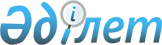 Об утверждении перечня, наименований и индексов автомобильных дорог общего пользования районного значения по Айтекебийскому районуПостановление акимата Айтекебийского района Актюбинской области от 9 декабря 2019 года № 259. Зарегистрировано Департаментом юстиции Актюбинской области 18 декабря 2019 года № 6552
      В соответствии со статьей 31 Закона Республики Казахстан от 23 января 2001 года "О местном государственном управлении и самоуправлении в Республике Казахстан", пунктом 7 статьи 3 и пунктом 2 статьи 6 Закона Республики Казахстан от 17 июля 2001 года "Об автомобильных дорогах", акимат Айтекебийского района ПОСТАНОВЛЯЕТ:
      1. Утвердить перечень, наименования и индексы автомобильных дорог общего пользования районного значения по Айтекебийскому району, согласно приложению к настоящему постановлению.
      2. Государственному учреждению "Айтекебийский районный отдел жилищно-коммунального хозяйства, пассажирского транспорта, автомобильных дорог, архитектуры, градостроительства и строительства" в установленном законодательством порядке обеспечить:
      1) государственную регистрацию настоящего постановления в Департаменте юстиции Актюбинской области;
      2) размещение настоящего постановления на интернет-ресурсе акимата Айтекебийского района после его официального опубликования.
      3. Контроль за исполнением настоящего постановления возложить на курирующего заместителя акима района. 
      4. Настоящее постановление вводится в действие со дня его первого официального опубликования.
      М. Елеусизов
      СОГЛАСОВАНО:
      Руководитель Управления пассажирского транспорта
      и автомобильных дорог  Актюбинской области
      ___________М. Е. Ибрашов
      "_____"________ 2019 год Перечень, наименования и индексы автомобильных дорог общего пользования районного значения по Айтекебийскому району
					© 2012. РГП на ПХВ «Институт законодательства и правовой информации Республики Казахстан» Министерства юстиции Республики Казахстан
				Приложение к постановлениюакимата Айтекебийского районаот 9 декабря 2019 года № 259
№ п/п
Индекс автомобильных дорог
Наименование автомобильных дорог
Общая протяженность, километр
1
KD-АТ-1
Светлое – Кумкудук – Жабасак –Байжанколь
86,31
2
KD-АТ- 2
Карабутак – Комсомол – Северное –Сарат – Кырыккудук -Тымабулак
94,785
3
KD-АТ- 3
Карабутак – Комсомол - Северное –Актасты - Толыбай
70,395
4
KD-АТ- 4
Карабутак – Комсомол - Северное – станция Союзное
48,47
5
KD-АТ- 5
Карабутак – Иргиз – Талдык
58,645
6
KD-АТ- 6
Карабутак – Иргиз - Акколь
31,88
Подъездные пути
Подъездные пути
Подъездные пути
Подъездные пути
7
KD-АТ- 7
село Белкопа
1,075
8
KD-АТ- 8
село Карабутак
7,865
9
KD-АТ- 9
село Аралтобе
3
10
KD-АТ- 10
село Талдысай
1,1
11
KD-АТ- 11
село Жамбыл
1,2
12
KD-АТ- 12
село Айке
3,45
13
KD-АТ- 13
село Теренсай
3,715
14
KD-АТ- 14
село Сулуколь
10
15
KD-АТ- 15
село Аралтогай
2
16
KD-АТ- 16
село Киякты
3,915
17
KD-АТ- 17
станция Айке
1,115
Всего
428,92